PENGARUH ETIKA PROFESI, PENGALAMAN DAN OPINI PUBLIK TERHADAP PENGAMBILAN KEPUTUSAN BAGI AUDITOR DIBADAN PEMERIKSAAN KEUANGAN REPUBLIK INDONESIA PERWAKILAN PROVINSI SUMATERA UTARASKRIPSIDiajukan Guna Memenuhi PersyaratanMemperoleh Gelar Sarjana Akuntansi (S.Ak)Program Studi Akuntansi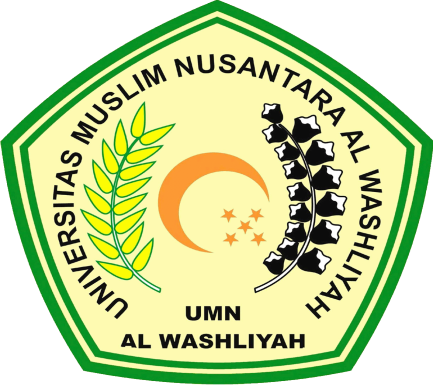 OLEH :NURHAFIKANPM. 173214123FAKULTAS  EKONOMIPROGRAM STUDI AKUNTANSIUNIVERSITAS  MUSLIM  NUSANTARA  AL WASHLIYAHMEDAN2021